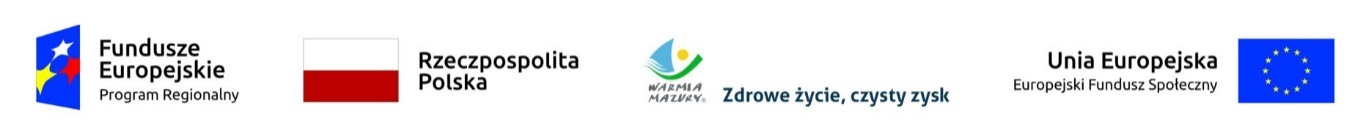 Lista gmin o najniższym wskaźniku upowszechnienia edukacji przedszkolnej w województwie warmińsko-mazurskim, 
na terenie których możliwa będzie realizacja projektu. Nazwa gminyOdsetek dzieci objętych wychowaniem przedszkolnymBraniewo - gmina wiejska15,2Budry - gmina wiejska21,9Mrągowo - gmina wiejska35,6Górowo Iławeckie - gmina wiejska35,8Lidzbark Warmiński - gmina wiejska39,8Dąbrówno - gmina wiejska45,6Rychliki - gmina wiejska46,4Miłki - gmina wiejska46,5Elbląg - gmina wiejska48,2Działdowo - gmina wiejska48,5Zalewo - gmina miejsko-wiejska48,8Iława - gmina wiejska49,5Giżycko - gmina wiejska49,7Stare Juchy - gmina wiejska50,0Prostki - gmina wiejska50,3Kowale Oleckie - gmina wiejska51,6Młynary - gmina miejsko-wiejska52,1Lelkowo - gmina wiejska52,4Kalinowo - gmina wiejska53,2Bartoszyce - gmina wiejska53,3Gronowo Elbląskie - gmina wiejska53,3Świętajno - gmina wiejska53,4Kozłowo - gmina wiejska54,1Kętrzyn - gmina wiejska54,2Kolno - gmina wiejska54,2Banie Mazurskie - gmina wiejska55,1Ryn - gmina miejsko-wiejska55,6Janowiec Kościelny - gmina wiejska57,5Dubeninki - gmina wiejska57,6Ełk - gmina wiejska57,9Frombork - gmina miejsko-wiejska57,9Kiwity - gmina wiejska58,0Dźwierzuty - gmina wiejska58,0Wilczęta - gmina wiejska58,2Bisztynek - gmina miejsko-wiejska58,4Jedwabno - gmina wiejska58,6Korsze - gmina miejsko-wiejska59,0Sępopol - gmina miejsko-wiejska59,4Płośnica - gmina wiejska60,3Tolkmicko - gmina miejsko-wiejska61,0Biała Piska - gmina miejsko-wiejska61,3Kruklanki - gmina wiejska62,0Łukta - gmina wiejska62,4Pozezdrze - gmina wiejska62,7Szczytno - gmina wiejska62,9Biskupiec - gmina wiejska63,0Jeziorany - gmina miejsko-wiejska63,3Wieliczki - gmina wiejska63,4Markusy - gmina wiejska63,5Jonkowo - gmina wiejska63,6Kisielice - gmina miejsko-wiejska64,3Godkowo - gmina wiejska64,7Gietrzwałd - gmina wiejska65,4Purda - gmina wiejska65,5Milejewo - gmina wiejska65,7Rozogi - gmina wiejska65,7Piecki - gmina wiejska65,9Srokowo - gmina wiejska66,2Wydminy - gmina wiejska66,4Janowo - gmina wiejska66,7Nowe Miasto Lubawskie - gmina wiejska67,2Lidzbark - gmina miejsko-wiejska67,8Reszel - gmina miejsko-wiejska67,8Pieniężno - gmina miejsko-wiejska68,5Miłomłyn - gmina miejsko-wiejska68,5Barciany - gmina wiejska68,7Świątki - gmina wiejska69,0Wielbark - gmina wiejska69,3Ostróda - gmina wiejska69,6Olsztynek - gmina miejsko-wiejska69,6